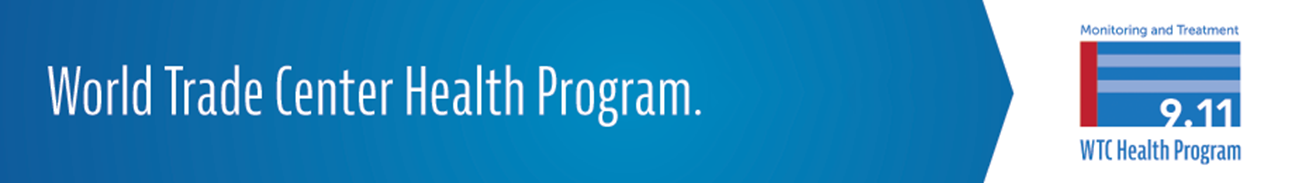 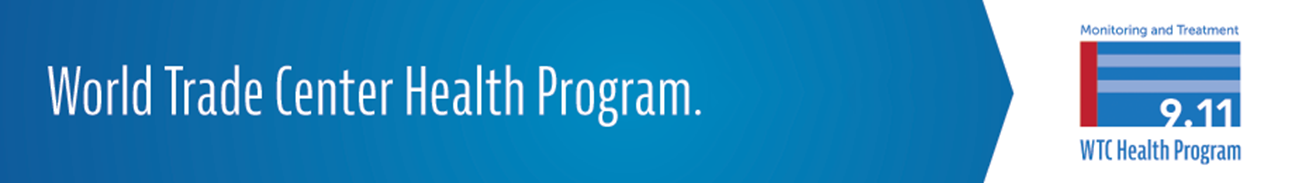 Con el fin de garantizar que todos los miembros están recibiendo servicios de salud de buena de calidad, necesitamos sus comentarios completando este breve formulario. Sus respuestas nos ayudarán a mejorar el World Trade Center (WTC) Health Program para su beneficio. Por favor complete esta encuesta y devuélvala en el sobre franqueado y con su dirección adjunta O puede completar la encuesta en línea en www.cdc.gov/wtc/survey. Por favor, sólo completar la encuesta una vez. Usted no tiene que poner su nombre en la encuesta ya que todas las respuestas son anónimas. Gracias por su tiempo.¿Cuándo fue la última vez que visitó el Programa de Salud del WTC para un examen de seguimiento o tratamiento? Marque la respuesta que mejor aplique:1……………………………..2………………………………3……………………………...4………………………………5Dentro de	                 Dentro de	       	Dentro de	            Más   	     	     Nuncael último año	  los últimos 2 años	los últimos 3 años        de 3 añosSi usted no ha visitado el Programa de Salud del WTC en los últimos 2 años, por favor díganos por qué marcando TODAS las razones que  apliquen  a continuación: __ Me siento saludable__ Estoy muy enfermo__ Estoy demasiado ocupado__ Estoy viendo a mi propio doctor – por favor explique por qué:  ___________________________ Inconvenientes de la clínica del Programa de Salud del WTC:__ El horario es inconveniente:Por favor explique las horas que mejor funcionarian para usted _______________ La ubicación es incómoda (difícil de llegar, no hay estacionamiento/transporte público, etc.)Explique brevemente el inconveniente: _________________________________ El examen es demasiado largo__ Calidad de la Atención: Por favor explique el inconveniente: ___________________ Barreras del idioma: Por favor explique: ___________________________________ Otros (Explique brevemente): __________________________________________ __ Otros:   ______________________________________________________________Si alguna vez se ha contactado con el centro de llamadas del Programa de Salud del WTC (1-888-982-4748), ¿Que tan satisfactoria fue su experiencia? Marque la respuesta que mejor aplique:1………………………………..2……………………………3……………………………...4………………………………5Muy                      Insatisfactoria             Ni Satisfactoria           Satisfactoria                   MuyInsatisfactoria	                	           ni Insatisfactoria	                                              Satisfecha	 Explique brevemente su respuesta:   ______________________________________________                                                                                              ¿Cuál cree que es la mejor manera para que los miembros reciban el Boletín de noticias del Programa de Salud del WTC? Por favor, marque la respuesta que mejor aplique.__ Copia en papel por correo__ Correo electrónico__ Página web (www.cdc.gov/wtc/index.html)¿Ha cambiado su estado de salud como resultado de los servicios que ha recibido del Programa de Salud del WTC? Marque la respuesta que mejor aplique:1………………………………..2……………………………3……………………………...4………………………………5        A Empeorado              A Empeorado	               Ningún	                    A Mejorado	           A Mejorado             		Mucho                          Algo		 Cambio	              Algo	                Mucho                  			       			  Revise cada uno de los beneficios del Programa de Salud del WTC que se enumeran a continuación. Por favor clasifique cada punto individualmente sobre lo importante que usted piensa es cada beneficio, usando los siguientes: 1 - Muy importante; 2 - Importante; 3 - No es importante; o 4 - Sin opinión.  __ Monitoreo anual							__ Beneficios de prescripción__ Tratamiento de la salud física					__ Tratamiento de la salud Mental__ Pertenecer a un programa que entiende mis necesidades únicas	__ Beneficios de consejeríaEn general, ¿qué tan satisfecho está usted con el Programa de Salud del WTC? Marque la respuesta que mejor aplique:1……………………………..2………………………………3……………………………...4………………………………5             Muy                         Insatisfecho             Ni Satisfecho                  Satisfecho                      Muy        Insatisfecho	                	        ni Insatisfecho	                                              Satisfecho¿De cuál de las siguientes recibe atención?__ La Nationwide Provider Network (NPN) que es administrada por Logistics Health Inc. (LHI)__ Un Centro Clínico de Excelencia (CCE) en el área metropolitana de Nueva York. Por favor, compruebe el CCE que proporciona su cuidado.__ Departamento de Bomberos de la Ciudad de Nueva York (FDNY)__ Escuela de Medicina de Mount Sinai (MSSM)__ North Shore-LIJ__ NYC Health and Hospitals Corporation (HHC) WTC Centro de Salud Ambiental__ NYU Escuela de Medicina__ Escuela de Medicina Robert Wood Johnson de Rutgers EOHSI__ Universidad de Estado de New York, Stony Brook (SUNY)Por favor use este espacio para proporcionar cualquier comentario adicional sobre su experiencia con el Programa de Salud del WTC, o para ofrecer sugerencias sobre cómo mejorar su experiencia.__________________________________________________________________________________________________________________________________________________________________________      _____________________________________________________________________________________ _____________________________________________________________________________________                                                                                                   